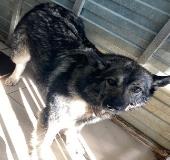 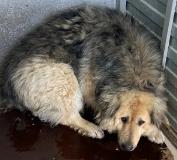 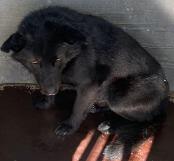 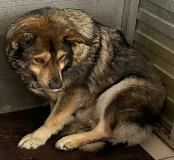 № 141Отловлено: 09.03.2023ул. Северная, 67Вид: собака.Порода/пол: беспородная, сука.Окрас: черно - серый.Возраст: 3 года.Вес: 32 кг.Рост: 56 см. в холке.Приметы:Особенности поведения: Спокойный.
ИН: Вакцинация:Кастрация: 
Вет. паспорт: нет.№ 142Отловлено: 09.03.2023ул. 9П 4, стр. 14Вид: собака.Порода/пол: беспородная, сука.Окрас: серо - рыжий.Возраст: 4 года.Вес: 42 кг.Рост: 60 см. в холке.Приметы:Особенности поведения: Спокойный.
ИН: Вакцинация:Кастрация: 
Вет. паспорт: нет.№ 143Отловлено: 09.03.2023ул. 9П 4, стр. 14Вид: собака.Порода/пол: беспородный, кобель.Окрас: черный.Возраст: 2 года.Вес: 32 кг.Рост: 56 см. в холке.Приметы:Особенности поведения: Спокойный.
ИН: Вакцинация:Кастрация: 
Вет. паспорт: нет.№ 144Отловлено: 09.03.2023ул. 11П, 15Вид: собака.Порода/пол: беспородный, кобель.Окрас: темно - рыжий.Возраст: 3 года.Вес: 32 кг.Рост: 56 см. в холке.Приметы:Особенности поведения: Спокойный.
ИН: 643110800434306Вакцинация:Кастрация: ранее
Вет. паспорт: нет.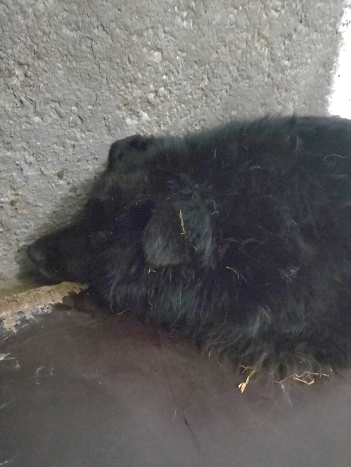 № 145Отловлено: 09.03.2023ул. 2 П – 2 ЗПУ, 9Вид: собака.Порода/пол: беспородная, сука.Окрас: черный.Возраст: 2 года.Вес: 27 кг.Рост: 52 см. в холке.Приметы:Особенности поведения: Спокойный.
ИН: Вакцинация:Кастрация: 
Вет. паспорт: нет.